Język  angielski -    grupa    Biedronki       24.12.2020r       Hello  children!  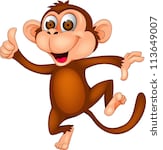 Na początek przywitacie się z rodzicami i  ze swoim ukochanym  pluszakiem. Tym razem  na powitanie zaśpiewacie piosenkę "Hello reindeer" . Podczas słuchania, witajcie się z poszczególnymi postaciami.  https://www.youtube.com/watch?v=ZUi1YJVChpg&feature=emb_logo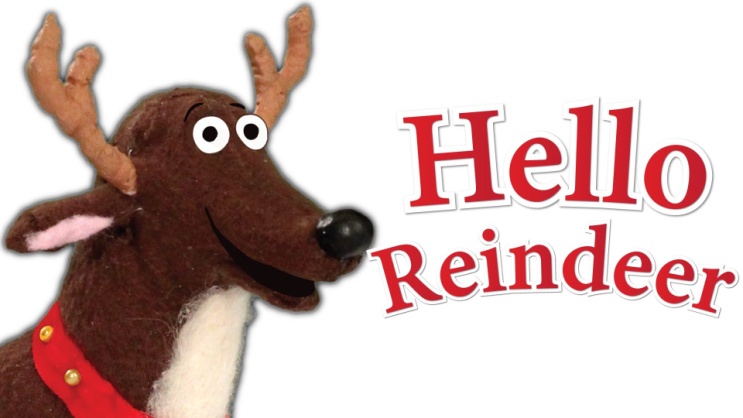 Ze względu na to iż zbliża się najpiękniejszy czas w roku czyli święta Bożego Narodzenia  ( w języku angielskim to słowo CHRISTMAS) , chciałabym żebyście poznali kilka słów związanych z tymi świętami. Przyjrzyjcie się ilustracjom, a następnie posłuchajcie wymowy nowych słów (klikajcie w obrazek aby usłyszeć wyraz) i postarajcie się powtórzyć wszystkie nowe wyrazy- jestem pewna że sobie poradzicie.  SANTA       PRESENTS      CHRISTMAS  TREE        BELL  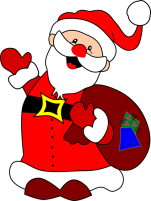 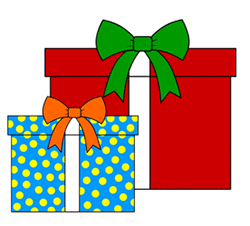 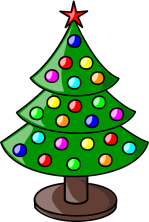 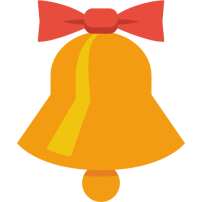 STAR          REINDEER       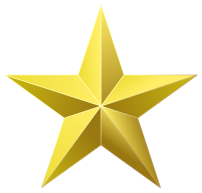 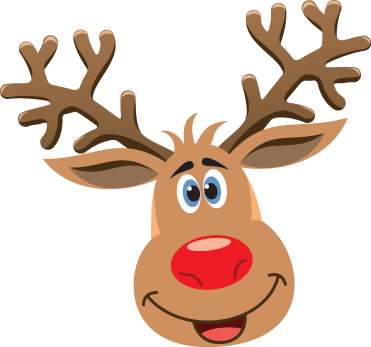 A teraz sprawdźcie swoją spostrzegawczość. Przyjrzyjcie się ilustracji i postarajcie się odnaleźć odpowiednią ilość postaci i przedmiotów, których nazw niedawno się nauczyliście. Wskazując obrazki, mówcie głośno nowe wyrazy.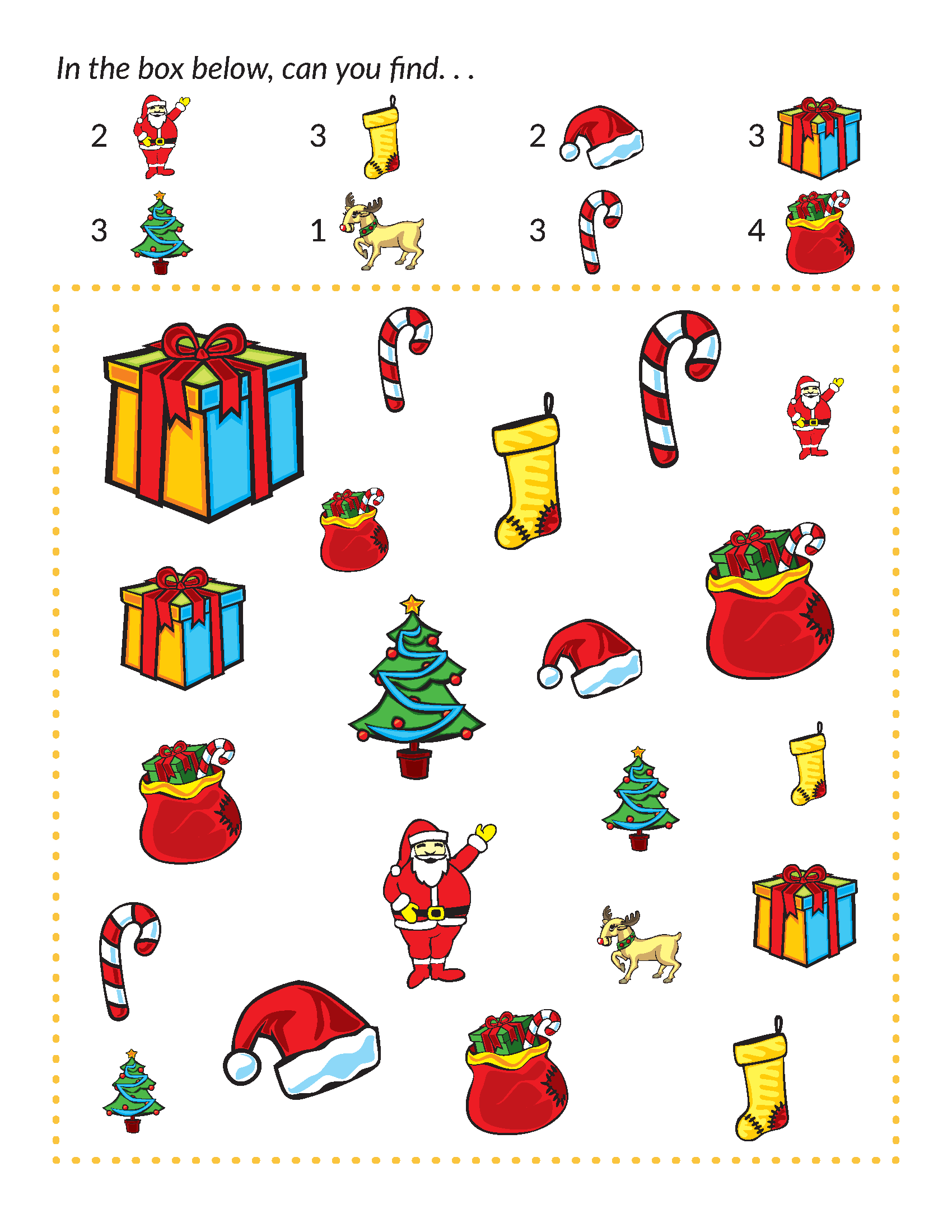 Po nauce słówek, czas na piosenkę. Posłuchajcie wesołej piosenki o mikołaju, powtarzajcie słowa i starajcie się zapamiętać tekst, który nie jest strasznie trudny. 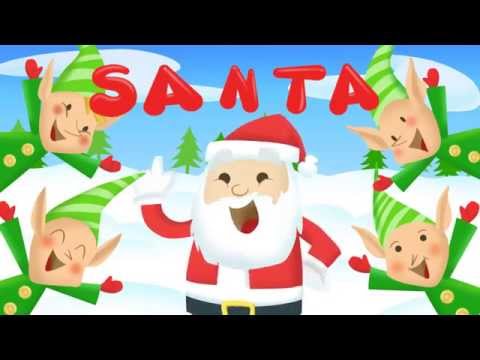 https://www.youtube.com/watch?v=SOCe4o0m9vo&list=PL-Vv7bS_j3LQGZipncd-U7qgcEi1-YmX5&index=28&t=0sW wolnej chwili możecie pomalować sobie świąteczne rysunki na załączonych kartach pracy.  Na  pożegnanie  zaśpiewajcie  piosenkę  „Goodbye snowman”https://www.youtube.com/watch?v=Nu3R6d54KNo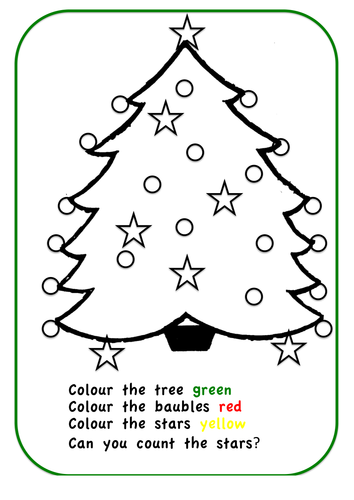 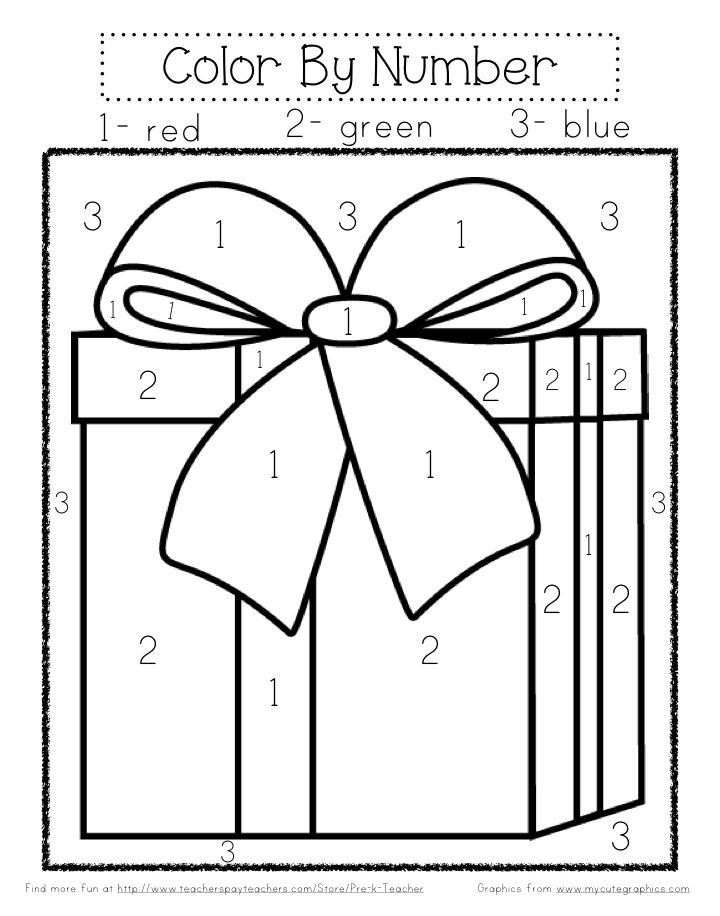 